О внесении изменений в постановление администрации Комсомольского муниципального округа от 20.02.2023 № 150 «Об образовании избирательных участков на территории Комсомольского муниципального округа Чувашской Республики»В соответствии со статьей 27 Федерального закона от 12.06.2002 № 67-ФЗ «Об основных гарантиях избирательных прав и права на участие в референдуме граждан Российской Федерации» и по согласованию с Комсомольской территориальной избирательной комиссией администрация Комсомольского муниципального округа п о с т а н о в л я е т:1. Внести в Список избирательных участков на территории Комсомольского муниципального округа Чувашской Республики, утвержденный постановлением администрации Комсомольского муниципального округа от 20.02.2023 № 150 «Об образовании избирательных участков на территории Комсомольского муниципального округа Чувашской Республики», следующие изменения:абзац восьмой изложить в следующей редакции:«Место нахождения участковой избирательной комиссии и помещения для голосования: МАУ ДО СШ «Кетне», с. Комсомольское, ул. 40 лет Победы, д.2»;абзац восемьдесят девятый изложить в следующей редакции:«Место нахождения участковой избирательной комиссии и помещения для голосования: Нижнетимерчеевский сельский Дом культуры, д. Нижнее Тимерчеево, ул. Школьная, д.1». 2. Направить настоящее постановление в Комсомольскую территориальную избирательную комиссию.3. Контроль за исполнением настоящего постановления возложить на управляющего делами - начальника отдела организационно-контрольной и кадровой работы администрации Комсомольского муниципального округа Илларионову М.А.4. Настоящее постановление вступает в силу после его официального опубликования.Глава Комсомольскогомуниципального округа                                                                                     Н.Н.Раськин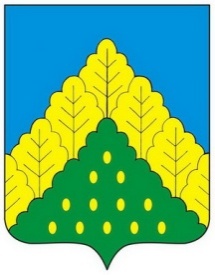 ЧĂВАШ РЕСПУБЛИКИНКОМСОМОЛЬСКИ МУНИЦИПАЛЛĂ ОКРУГĔН	АДМИНИСТРАЦИЙĔ                   ЙЫШẰНУ23.11.2023 ç.  № 1364Комсомольски ялĕАДМИНИСТРАЦИЯКОМСОМОЛЬСКОГО МУНИЦИПАЛЬНОГО ОКРУГА      ЧУВАШСКОЙ РЕСПУБЛИКИ          ПОСТАНОВЛЕНИЕ23.11.2023 г. № 1364село Комсомольское